SISTEMAS DE ENERGÍA.Objetivos de Aprendizaje:Predice cómo la energía fluirá cuando los objetos se calientan o se enfrían, o para los objetos que están en contacto con diferentes temperaturas.Actividad inicial: Piensa en una mañana lluviosa, tienes frio y quieres calentarte. ¿Por qué una bebida caliente te puede ayudar?Actividad 1. Explorando mi simulador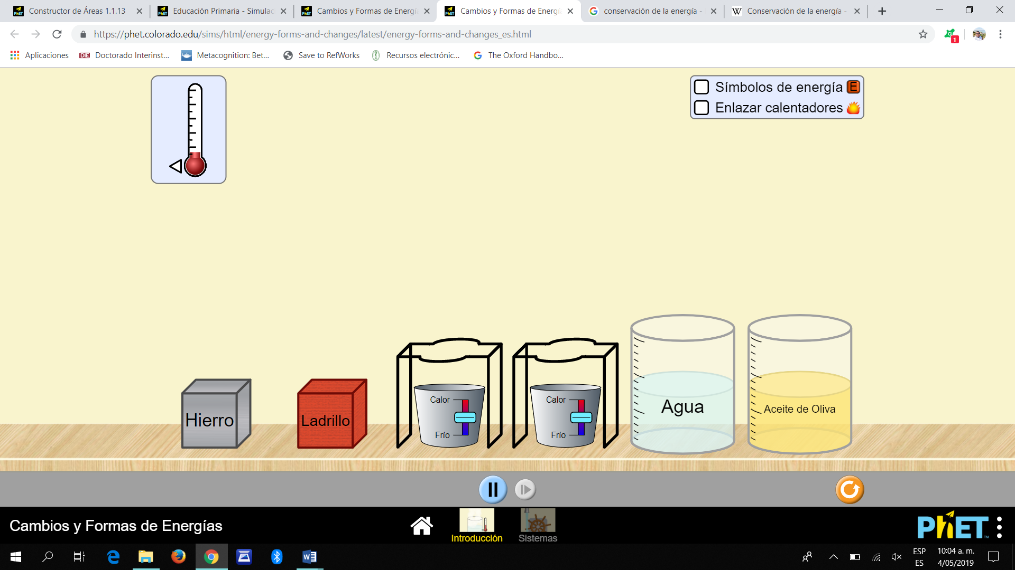 Descubre el simulador. (Actividad individual).¿Qué objetos del simulador conoces? ¿Qué desconoces?¿Qué funciones o botones observas? ¿Qué se puede hacer con ellos?¿Qué puedes hacer con los materiales? ¿Se mueven? ¿Están fijos?Comenta. ¿Qué fue lo que más te gusto del simulador? ¿encontraste algo que te sorprendiera?Actividad 2. Explorando mis conocimientos.Observa qué pasa cuando calientas y enfrías cada material:¿Cambia su estado? _____ Explica por qué pasa esto:  ____________________________________________________________________________________________________________________________________¿Cambia la cantidad de energía? _____ Explica por qué sucede esto: _________________________________________________________________________________________________________________________¿Qué cambia el hecho de calentar  o enfriar el material? ___________________________________________________________________________________________________________________________________Actividad 3. Realiza las indicaciones y responde.1. Reinicia el simulador, escoge un material a la vez, calienta y/o enfría y responde.¿Observas cambios? Si. No. ¿Por qué?  ___________________________________________________¿Qué sucede cuando calientas y/o enfrías un material respecto a la energía? ___________________________________________________________________________________¿Qué sucede cuando calientas y/o enfrías un material respecto a la temperatura? ___________________________________________________________________________________Define con tus palabras:Energía: ____________________________________________________________________________Temperatura: ________________________________________________________________________Relación entre temperatura y calor: _______________________________________________________Actividad 4. Compara y Completa.Repite la operación anterior inicia el simulador, ahora escogiendo dos materiales a la vez, calienta y/o enfría y responde así:Re-explora el simulador y comenta. ¿Qué pasaría si creas pirámides de materiales en relación a la energía? Forma pirámides calienta y/o enfría, mide durante 30 segundos y registra.Actividad 5. Aplica en situaciones que conozcas.Respuesta a la situación inicial planteada ¿Cómo explicarías con ayuda del simulador?______________________________________________________________________________________________________________________________________________________________________________________________________________________________________________________________________________________________________________________________________________________________________________________________________________________________________________________________________________________________________________________________________________________________________________________________________________________________________________________¿Qué relación se da en cuanto a energía y temperatura? Similitudes y diferencias.Sólido 1: (________________)Líquido 2: (________________)Sólido 1: (________________)Líquido 2: (________________)NºPirámide AntesDespués1Temperatura inicial:Energía inicial:Temperatura final:Energía Final:2Temperatura inicial:Energía inicial:Temperatura final:Energía Final:3Temperatura inicial:Energía inicial:Temperatura final:Energía Final: